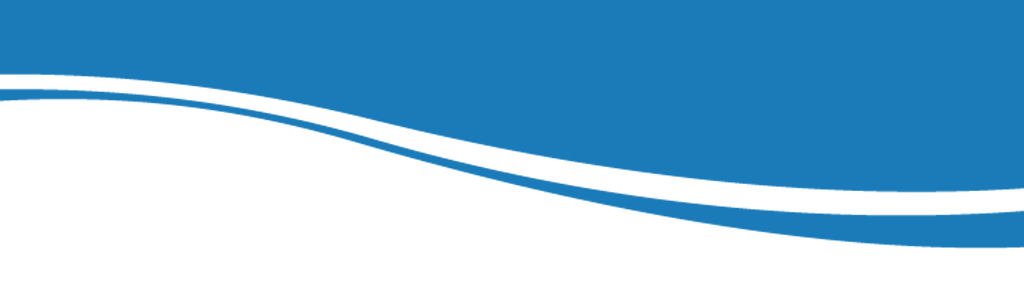 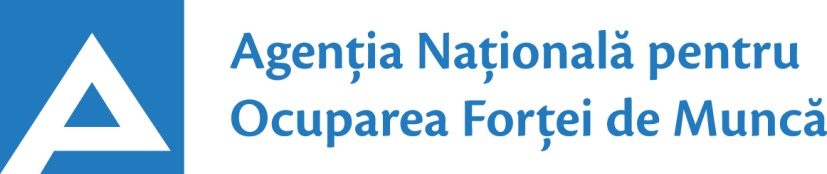                       www.angajat.md12.12.201724.01.2017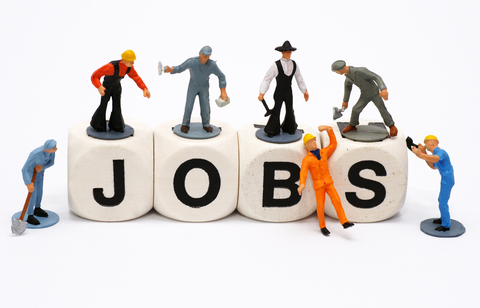 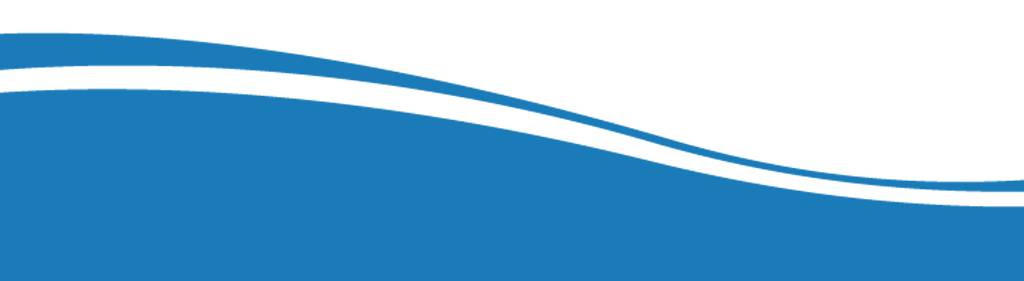 Conform bazei de date a Agenţiei Naţionale pentru Ocuparea Forţei de Muncă la data de 12.12.2017  erau în evidenţă 9687 locuri de muncă vacante. În aspect teritorial, numărul locurilor de muncă vacante, disponibile în fiecare agenție, constituie: Pentru persoanele cu nivel de instruire superior şi mediu de specialitate sunt disponibile 2007  locuri de muncă vacante, constituind cca 21% din numărul total de locuri vacante: Pentru persoanele cu nivel de instruire secundar profesional și pentru muncitorii necalificați, Agenţia Naţională pentru Ocuparea Forţei de Muncă oferă 7680 locuri de muncă, ce constituie 79% din numărul total de locuri de muncă vacante:Sunt oferite următoarele locuri de muncă pentru muncitori necalificaţi:	Persoanele aflate în căutarea unui loc de muncă, se pot adresa agenţiilor teritoriale pentru ocuparea forţei de muncă sau pot accesa Portalul pieţei muncii: www.angajat.md, unde sunt postate locurile vacante oferite în fiecare raion, pe profesii.  Prezentul buletin este elaborat în concordanță cu „Clasificatorul ocupaţiilor din Republica Moldova (CORM 006-14)”, aprobat prin ordinul Ministerului Muncii, Protecției Sociale și Familiei nr.22 din 03.03.2014.AOFMLocuri vacanteAOFMLocuri vacanteChişinău3607Hânceşti121Bălți 1106Ştefan Vodă119Floreşti506Briceni118Ungheni392Soroca116Orhei 307Leova114Cahul287Rezina113Străşeni266Ialoveni109UTA Găgăuzia248Căuşeni98Basarabeasca219Criuleni87Anenii Noi216Ocniţa55Călăraşi203Glodeni52Sângerei199Edineţ42Cimişlia182Taraclia29Teleneşti160Donduşeni25Nisporeni145Dubăsari16Râşcani144Drochia15Cantemir134Făleşti9Şoldăneşti128OcupațiiLocuri vacanteTotalDin care:Specialist în domeniul sănătății370asistent medical – 146medic specialist – 85medic medicină generală – 32sora inferioara de caritate – 20felcer – 12farmacist - 11optician–oftalmolog - 11laborant chimist – 11medic de familie – 11laborant farmacist – 9laborant – 8bactereolog - 4registrator medical – 3logoped - 3moașă – 2medic veterinar -2Specialist în învățământ318educator învăţământ preşcolar/primar– 155profesor învăţământ liceal/postliceal – 34maistru-instructor/instructor – 24profesor  învăţământ gimnazial/primar – 21traducător – 13profesor în învățământul profesional – 12profesor în instituţiile învăţăm. artistic-11profesor în învățământul primar -9asistent parental profesionist – 8bibliotecar -6conducător muzical – 6psiholog – 6pedagog social - 5lector universitar -5metodist - 3Inspector 268inspector inferior patrulare – 88ofițer de sector – 59ofițer urmărire penală – 34inspector (superior, principal) – 25inspector de poliţie – 25ofițer de investigații – 24inspector calitatea cerealelor și produs.– 6inspector poliție de frontieră – 4inspector vamal -3Specialist în activitatea financiară, economică sau comercială207contabil – 88agent de asigurare – 38contabil-șef – 35economist – 15auditor – 9agent comercial – 6specialist bancar – 6specialist în problemele perceperii fiscale– 5specialist achiziții publice -3analist credite - 2Inginer, tehnician  134inginer(alte ramuri) – 38tehnician reţele de telecomunicaţii – 26inginer tehnolog – 11inginer cadastral – 9inginer electrician – 7inginer-proiectant - 7inginer în telecomunicaţii – 5inginer- electronist – 5inginer-energetician – 5inginer construcții civile, industriale – 4bioinginer medical – 3arhitect – 3diriginte de șantier – 3inginer chimist – 3tehnician -3inginer mecanic – 2Specialist(consultant,inclusiv superior, principal) in autorități publice119Manager/marcheting102manager în alte ramuri – 42manager în comerţ – 26manager (în serviciile  de marketing) – 15specialist marcheting – 9asistent manager – 8ofice manager - 2Electrician secție/sector37Asistent social/lucrător social29Programator/ programator software28Consultant (diverse ramuri)26Expeditor21Maistru de sector21Administrator(diverse ramuri)18Şef echipă specializată17Mecanic12Tehnolog12Director (diverse domenii)10Jurisconsult10Agronom9`Secretară/dactilografă8Șef secție (diverse domenii)8Șef de sector (diverse domenii)8Specialist resurse umane8Grifier 7Șef  depozit7Controlor6Maistru (alte ramuri)5Designer mobila5Electronist4Secretar administrativ4Şef poştă4Specialist securitatea muncii4Alte ocupații161Lucrători în industria textilă și confecții2323cusător (industria ușoară/confecțiilor) – 1927confecționer articole de marochinărie - 250asamblor articole de marochinărie – 50încheietor(tricotaje) – 27croitor - 18confecţioner articole din piele – 12brodeză -12tricoter manual – 10termofinisor confecții – 7țesător – 6stivuitor – 4Operatori, aparatişti, maşinişti la instalaţii și mașini 506operator în sectorul de producție – 258operator la telecomunicații – 48operator introducere,validare si prelucrare – 26operator de interviu sondaje sociologice – 25operator ghișeu bancă – 24operator la calculatoare electronice şi reţele – 20operator la mașinile cu comanda program – 19operator la linie în industria alimentară  - 11operator la banda rulantă – 10maşinist la excavatorul cu o singură cupă – 10mașinist la macarale/automacarale – 10operator la stația de distribuire a gazelor – 8operator la instalațiile de uscat – 7operator în sala de cazane – 7operator la mașinile de prelucrat lemn -6operator la spălarea auto -5operator vânzări prin telefon - 5mașinist la buldozere – 4operator facturare - 3Lucrători în domeniul vânzărilor463vânzător produse alimentare/nealimentare  – 262casier  – 130bufetier – 44magaziner – 17recepționer mărfuri – 7agent de vânzări – 3Lucrători calificați în întreprinderi industriale460electrogazosudor/sudor – 83controlor calitate – 81montantor subansable – 47legător filoane,cabluri şi conductori – 30lăcătuș - reparator – 26lăcătuș instalator tehnică sanitară - 25cizmar-confecționer încălţăminte – 22lăcătuș la repararea materialului rulant – 21lăcătuș-electrician -15lăcătuș electromontator – 14brigadier deplasare materie primă - 12strungar  – 9lăcătuș-montator – 8asamblor – 8lăcătuș la asamblarea construcțiilor metalice -7liftier – 7șlefuitor – 6aparatist la prelucrarea cerealelor – 6lăcătuș-controlor în sistemul de gaze -6asamblator articole din lemn – 5montator echipament d etelecomunicații -5puitor bobine -5aparatist la pregătirea amestecului de brichete - 5bobinator - 4lăcătuș-sculer - 3Transport şi telecomunicaţii408conducător auto (șofer) – 238montator cale ferată – 63conducător troleibuz – 28lăcătuș auto – 16  lăcătuș mecanic - 16dispecer – 14muncitor rutier – 10conductor – 8mecanic auto -7 vulcanizator – 4electrician auto - 4Hoteluri şi restaurante405bucătar/bucătar șef  – 169chelner (ospătar) – 68cofetar  – 61brutar  – 45barman – 37patiser – 12modelator de aluat – 9bombonier – 4Lucrători în domeniul serviciilor personale170gardian public – 35frizer – 32supraveghetor – 25santinelă – 23incasator și cititor contoare electrice – 14	agent pază incinte – 10poştaş  – 9manichiuristă – 8polițist – 6taxator – 5agent poștal – 3Lucrători în construcţii152fierar-betonist – 30tâmplar – 24tencuitor – 18pietrar-zidar – 12dulgher – 12zugrav – 11geamgiu – 10armator – 10placator cu plăci – 9betonist – 8formator -8Lucrători calificaţi în agricultură, silvicultură, acvacultură, piscicultură 82viticultor – 15tractorist – 36crescător păsări – 13săpător - 10doboritor arbori – 8Alte activități economice/ocupații753      MeseriaLocuri vacanteTotalMuncitor auxiliar730Îngrijitor încăperi de producție și serviciu171Hamal140Ajutor de educator136Muncitor necalificat la asamblarea şi montarea pieselor120Muncitor necalificat în agricultură,silvicultură și grădinărit99Sortator 86Măturător65Femeie de serviciu55Pregătitor materie primă54Bucătar auxiliar50Puitor-ambalator 47Spălător veselă42Paznic 34Infirmieră25Călcător23Muncitor necalificat în construcții21Spălător  vehicule18Muncitor la îngrijirea animalelor18Ambalator manual15Dădacă 9